 	Number Sentences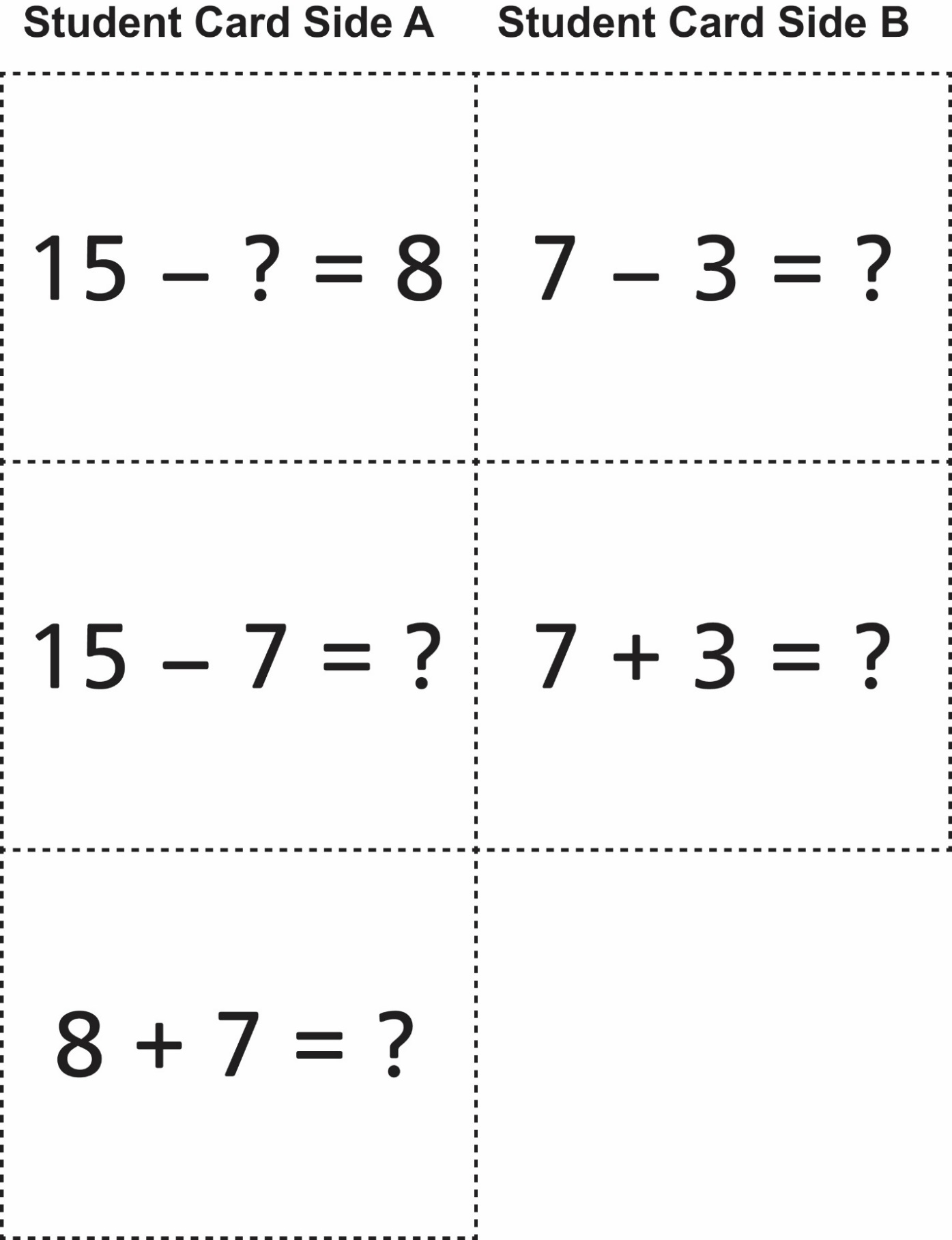 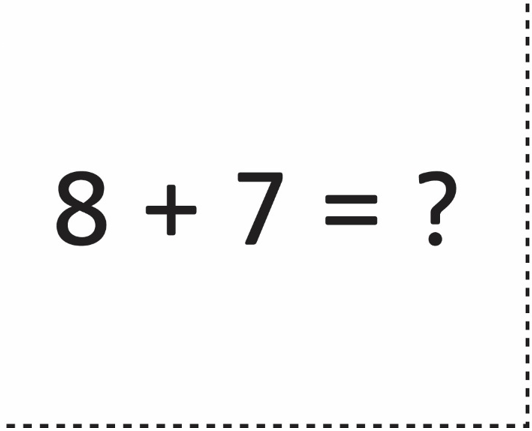 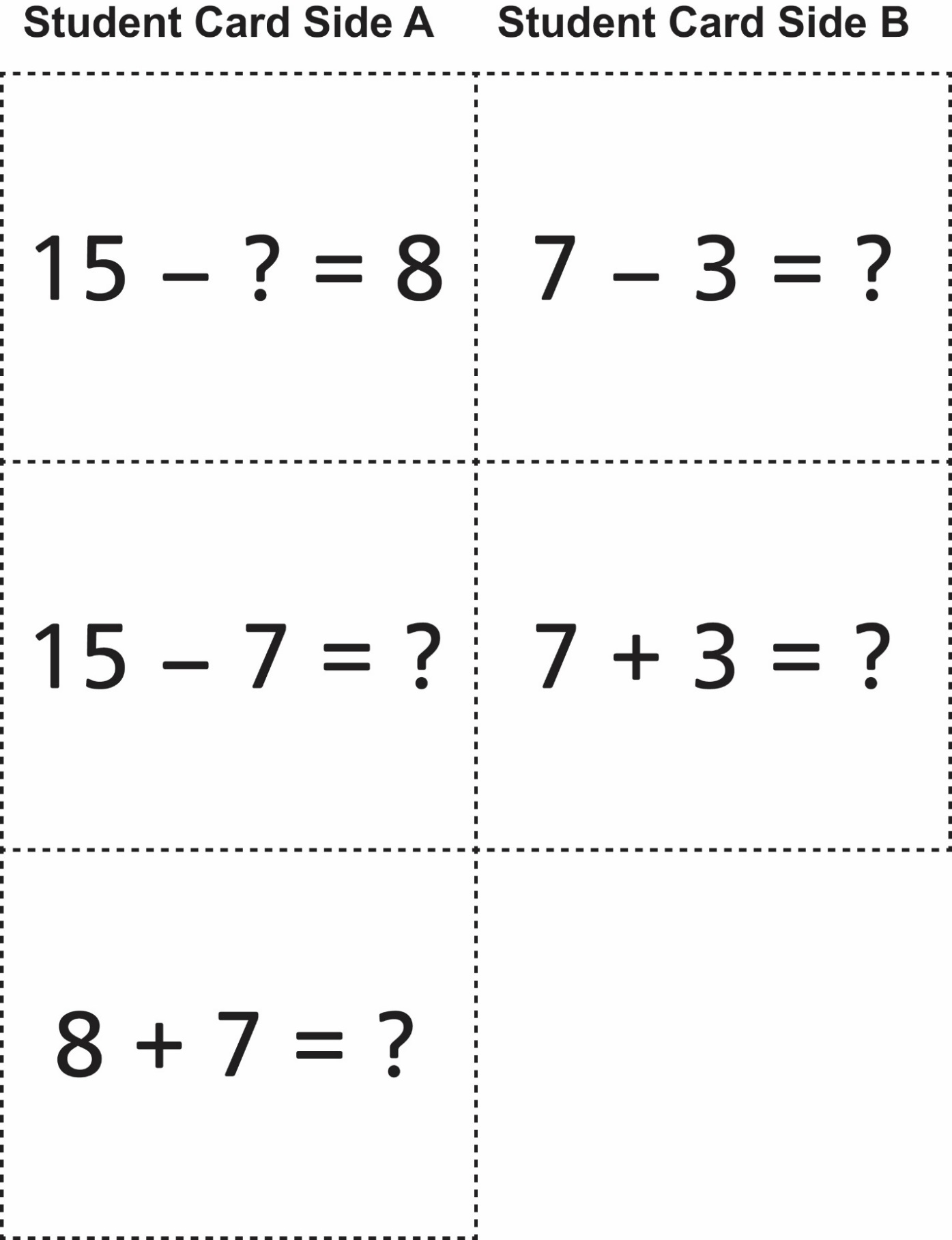 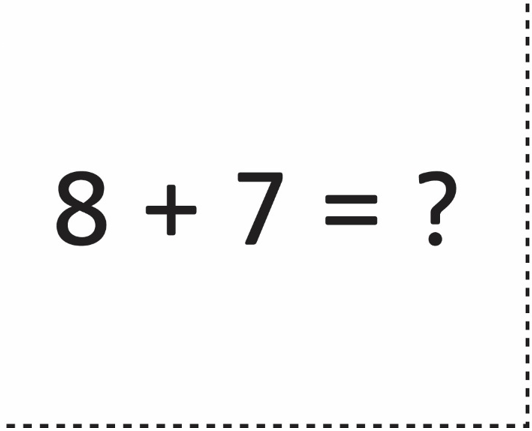 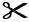 